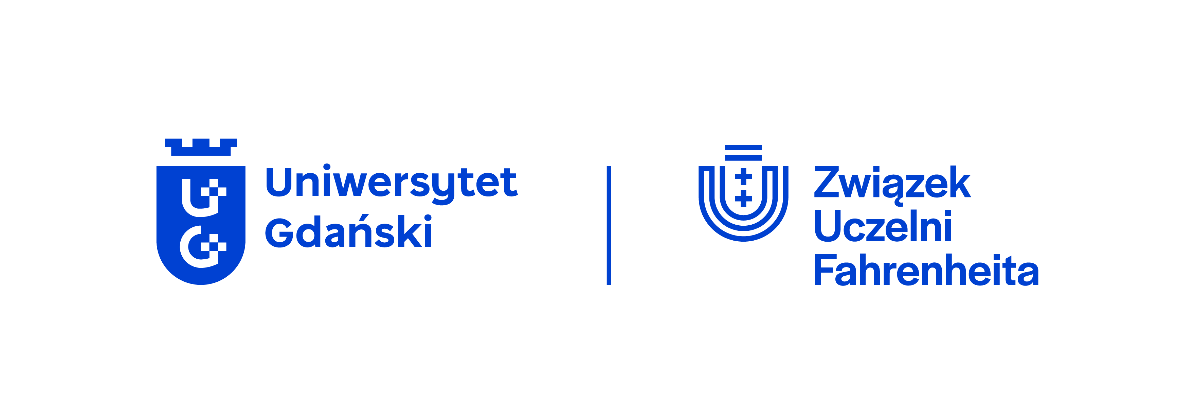 Gdańsk, dnia ……………………………………SKIEROWANIE NA PRAKTYKI ZAWODOWEDO POROZUMIENIA NR ………… / ………Niniejszym kieruję Panią / Pana ……………………………………………………………….(imię i nazwisko studentki / studenta)studentkę / studenta studiów pierwszego / drugiego stopnia studiów stacjonarnych / niestacjonarnych* na kierunku ………………………………………………………………..(nazwa kierunku i rok studiów)na praktyki zawodowe odbywane w …………………………………………….…………………………………………………………………………………………………………………..(nazwa i adres Zakładu Pracy)w terminie od ……………………………… do ………………………………w wymiarze …………………… godzin.Załącznik:- program praktyk……………………………			…………………………...……………………(pieczątka i podpis prodziekana)			(podpis kierownika / opiekuna praktyk zawodowych*)*niewłaściwe skreślićKlauzula informacyjna dotycząca przetwarzania danych osobowych studentów w związku z procesem organizacji praktyk znajduje się na stronie internetowej Uniwersytetu Gdańskiego i w Portalu Studenta.